                                                       Проєкт О.МЕНЗУЛ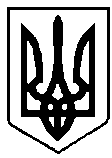 						УКРАЇНА                                       ВАРАСЬКА МІСЬКА РАДА                                              РІВНЕНСЬКОЇ ОБЛАСТІ        Восьме скликання         (_____________ сесія)ПРОЄКТ      Р І Ш Е Н Н Я(нова редакція від 25.11.2020 року)18 листопада 2020 року                                                                        №25Про покладання обов’язків із вчинення нотаріальних дій, проведення державної реєстрації актів цивільного стану, реєстрації місця проживання  та зняття з реєстрації місця проживання, вчинення дій щодо ведення військового та погосподарського облікуВідповідно до Закону України «Про місцеве самоврядування в Україні», Закону України «Про нотаріат», Закону України «Про державну реєстрацію актів цивільного стану», Закону України «Про свободу пересування та вільний вибір місця проживання в Україні», постанови КМУ №207 від 02.03.2016 року «Про затвердження Правил реєстрації місця проживання та Порядку передачі органами реєстрації інформації до Єдиного державного демографічного реєстру», Закону України «Про оборону України», Закону України «Про військовий обов’язок і військову службу» та Закону України «Про державну статистику», Вараська міська радаВ И Р І Ш И Л А:Уповноважити старост сіл, відповідно до рішення Вараської міської ради «Про затвердження на посаду заступників міського голови з питань діяльності виконавчих органів ради, керуючого справами виконавчого комітету, старост та утворення виконавчого комітету Вараської міської ради восьмого скликання» №__ від ________ 2020 року, як посадових осіб органу місцевого самоврядування Вараської міської ради, а саме:на території села Більська Воля, села Березина, села Кругле, села Рудка – старосту Олександра РУДНІКА;на території села Заболоття – старосту  Ольгу ЯРОШИК;на території села Мульчиці, села Журавлине, села Кримне, села Уріччя – старосту Миколу КУЛЬКОВЦЯ;на території села Озерці, села Городок – старосту Олександра ФЕДОРУКА;на території села Собіщиці – старосту Олександра ГАВРИЛЮКА;на території села Сопачів, села Діброва, села Щоків – старосту Сергія БОЙКА;на території села Стара Рафалівка, села Бабка – старосту Ярослава ЄМЕЛЬЯНОВА.Вчиняти нотаріальні дії, передбачені частиною 1 статті 37 Закону України «Про нотаріат»;Проводити державну реєстрацію актів цивільного стану, визначених частиною 2  статті 6 Закону України «Про державну реєстрацію актів цивільного стану»;Проводити реєстрацію місця проживання та зняття з реєстрації місця проживання, згідно Закону України «Про свободу пересування та вільний вибір місця проживання в Україні», постанови КМУ № 207 від 02.03.2016 року «Про затвердження Правил реєстрації місця проживання та Порядку передачі органами реєстрації інформації до Єдиного державного демографічного реєстру»;Забезпечити ведення військового обліку військовозобов’язаних і призовників, згідно Закону України «Про оборону України», Закону України «Про військовий обов’язок і військову службу»;Здійснювати заходи із ведення погосподарського обліку на території сіл зазначених в п.1 даного рішення.	Для здійснення своїх повноважень старости можуть використовувати гербову печатку та штампи відповідної сільської ради до моменту припинення діяльності сільських рад як юридичних осіб.Дії, перелічені у пп. 1.1. - 1.5. п. 1 цього рішення, можуть вчинятися лише на території відповідних сіл, у яких особи призначено старостами, відповідно до рішення Вараської міської ради  «Про затвердження на посаду заступників міського голови з питань діяльності виконавчих органів ради, керуючого справами виконавчого комітету, старост та утворення виконавчого комітету Вараської міської ради восьмого скликання» №___від ________ 2020 року.Контроль за виконанням даного рішення покласти на міського голову Олександра МЕНЗУЛА.Міський голова								Олександр МЕНЗУЛ